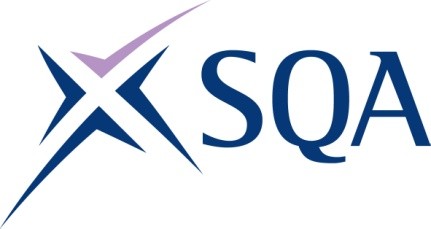 Please note the table below shows the SSC identification codes listed alongside the corresponding SQA Unit codes. It is important that the SQA Unit codes are used in all your recording documentation and when your results are communicated to SQA. GL2K 46Diploma in Digital Application Support at SCQF Level 6To attain the qualification candidates must complete 60 credits in total. This comprises:36 mandatory credits24 optional creditsGroup A — Mandatory Units: Candidates must complete all 36 credits  from this groupGroup A — Mandatory Units: Candidates must complete all 36 credits  from this groupGroup A — Mandatory Units: Candidates must complete all 36 credits  from this groupGroup A — Mandatory Units: Candidates must complete all 36 credits  from this groupGroup A — Mandatory Units: Candidates must complete all 36 credits  from this groupSQA codeSSC codeTitleSCQF levelSCQF creditsFR11 04DPE3Developing Personal and Team Effectiveness Using IT 364H3C5 04HSHealth and Safety in IT and Telecoms41FR10 04UPT3Understanding the Potential of IT 368HD57 04DIMDigital Information Management66HD56 04DCDigital Communications66HD55 04BNEDigital Network Environments66F99P 04OSP3Optimise IT System Performance 365Group B — Optional unitsGroup B — Optional unitsGroup B — Optional unitsGroup B — Optional unitsGroup B — Optional unitsGroup B1 — Optional Units: Candidates must complete from 16 – 24 credits.Only one unit from a family of units can be included. Group B1 — Optional Units: Candidates must complete from 16 – 24 credits.Only one unit from a family of units can be included. Group B1 — Optional Units: Candidates must complete from 16 – 24 credits.Only one unit from a family of units can be included. Group B1 — Optional Units: Candidates must complete from 16 – 24 credits.Only one unit from a family of units can be included. Group B1 — Optional Units: Candidates must complete from 16 – 24 credits.Only one unit from a family of units can be included. SCQF Level 6 Optional Units - from 4 - 24 credits SCQF Level 6 Optional Units - from 4 - 24 credits SCQF Level 6 Optional Units - from 4 - 24 credits SCQF Level 6 Optional Units - from 4 - 24 credits SCQF Level 6 Optional Units - from 4 - 24 credits SQA codeSSC codeTitleSCQF levelSCQF creditsF9A8 04PMS2Using Collaborative Technologies 366F99L 04WS2Setting Up an IT System 365F9C0 04DTP2Computerised Accounting Software 365F9CY 04DTP3Project Management Software 365F9D5 04WS3Website Software 365F9CG 04DTP3Desktop Publishing Software 365F9CP 04MM3Multimedia Software 366F9AJ 04AV3Audio Software 364F9AM 04AV3Video software 364F9C9 04DIS3Design Software 365F9CD 04DIS3Imaging Software 365F9CL 04DPS3Drawing and Planning Software 364F9AR 04BS3Bespoke Software 364F9AW 04BS3Specialist Software 364H3B0 04SEC2IT and Telecom System Security 268H3AH 04 IDR2Investigating and Defining Customer Requirements for IT & Telecom Systems 2612SCQF Level 5 Optional Units: up to 20 creditsSCQF Level 5 Optional Units: up to 20 creditsSCQF Level 5 Optional Units: up to 20 creditsSCQF Level 5 Optional Units: up to 20 creditsSCQF Level 5 Optional Units: up to 20 creditsF9A7 04UCT2Using Collaborative Technologies 254F99K 04SIS2Setting up an IT System 254F9AY 04CAS2Computerised Accounting Software 253F9CX 04DTP3Project Management Software 254F9D4 04WS2Website Software 254F9CF 04DTP2Desktop Publishing Software 2 54F9CN 04MM2Multimedia Software 254F9AH 04AV2Audio Software 253F9AL 04AV2Video software 253F9C8 04DIS2Design Software 254F9CC 04DIS2Imaging Software 254F9CJ 04DPS2Drawing and Planning Software 253H3AY 04SEC1IT and Telecom System Security 154Group B2 — Optional Units: Candidates may complete up to 8 credits.Only one unit from a family of units can be included.  Group B2 — Optional Units: Candidates may complete up to 8 credits.Only one unit from a family of units can be included.  Group B2 — Optional Units: Candidates may complete up to 8 credits.Only one unit from a family of units can be included.  Group B2 — Optional Units: Candidates may complete up to 8 credits.Only one unit from a family of units can be included.  Group B2 — Optional Units: Candidates may complete up to 8 credits.Only one unit from a family of units can be included.  SQA codeSSC codeTitleSCQF levelSCQF creditsH3BA 04DM1Data Modelling 154H3BB 04DM2Data Modelling 266H3BH 04WD1Web Development 153H3BJ 04WD2Web Development 2612H3BK 04WD3Web Development 3715